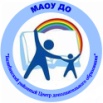 МУНИЦИПАЛЬНОЕ АВТОНОМНОЕ ОБРАЗОВАТЕЛЬНОЕ УЧРЕЖДЕНИЕДОПОЛНИТЕЛЬНОГО ОБРАЗОВАНИЯ «БИЛИБИНСКИЙ РАЙОННЫЙ ЦЕНТР ДОПОЛНИТЕЛЬНОГО ОБРАЗОВАНИЯ» СТРУКТУРНОЕ ПОДРАЗДЕЛЕНИЕ ДООЦ «МОЛОДАЯ ГВАРДИЯ»ПРОГРАММАразвивающего детского отдыха и оздоровления«ТЕАТРАЛЬ. ГАЛАКТИКА», направленного на повышение качества жизни семей с детьми, находящимися в трудной жизненной ситуации(единственный стационарный детский лагерь на территории Чукотского АО)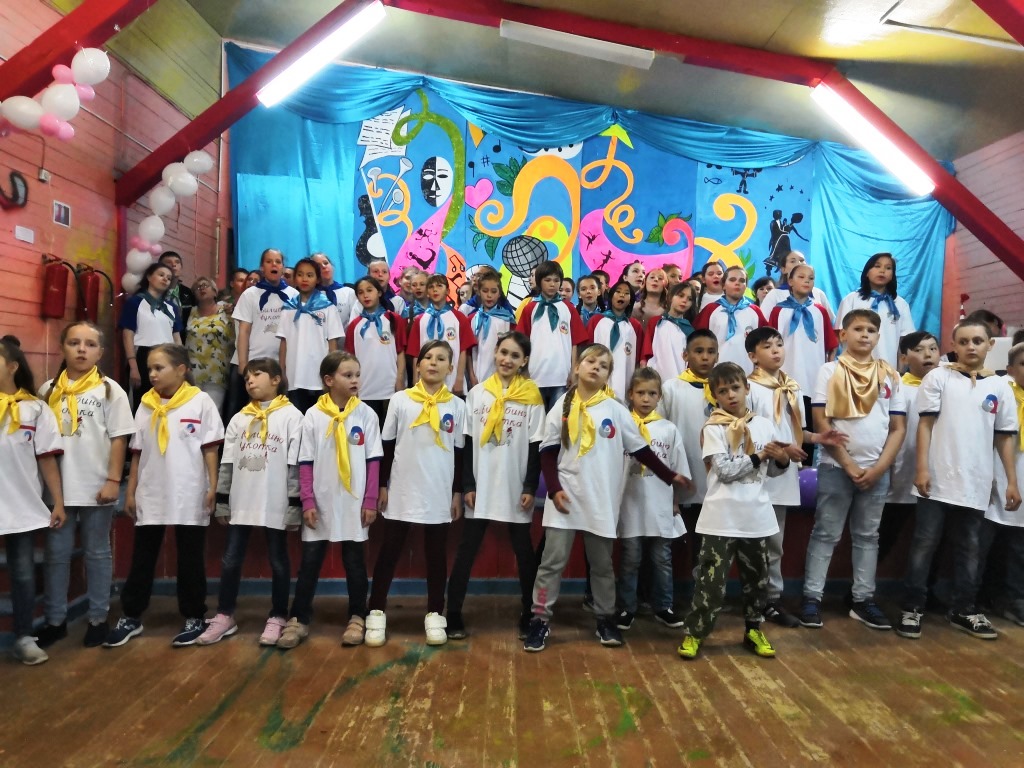 Пидданюк С.К.Заместитель директора по учебной работег. Билибино2019г.ПАСПОРТ ПРОГРАММЫ развивающего детского отдыха и оздоровления «Театраль. Галактика» (ДООЦ «Молодая гвардия») для детей, находящихся в трудной жизненной ситуации (июль 2019).ОТЧЕТ О РЕАЛИЗАЦИИпрограммы  развивающего детского отдыха и оздоровления «Театраль. Галактика», направленного на повышение качества жизни семей с детьми, находящихся в трудной жизненной ситуации.Полное название программыПрограмма детского оздоровительного лагеря «Молодая гвардия» со стационарным пребыванием детей «Театраль. Галактика» для детей, находящихся в трудной жизненной ситуацииФИО автора, разработчика (коллектива) с указанием занимаемой должностиПидданюк Самира Кямрановна, заместитель директора по учебной работе.Контактный телефон, электронный адрес 8(42738) 2 – 44 – 37; cdt-hh@mail.ruНаименование субъекта Российской ФедерацииЧукотский автономный округНаправленность программы (согласно п.9 приказа Минобрнауки России № 1008 от 29 августа 2013 г.)Программа имеет социально-педагогическую направленность и ориентирована на специализацию детей в условиях ДООЦ «Молодая гвардия» (детский оздоровительный лагерь), развитие творческих способностей, воспитание творческой личности, а также на развитие патриотического воспитания. Программа является комплексной, т.к. включает в себя разноплановую  деятельность, объединяет различные модули оздоровления, отдыха, воспитания детей в условиях оздоровительного лагеря. Характеристика целевой группы (возраст детей, специфика контингента/если есть/, допустимость участия в программе детей с ОВЗ)Программа адресована следующим категориям лиц:- детям в возрасте от 6 до 17 лет и их родителям (законным представителям) с целью информирования о целях, содержании и предполагаемых результатах освоения программы; - педагогическим работникам для понимания содержания их деятельности;- руководству лагеря для координации деятельности педагогических работников по выполнению требований к условиям реализации программы.При комплектовании особое внимание уделяется  детям из малообеспеченных, неполных и многодетных семей, а также детям, находящихся в трудной жизненной ситуации, социально – опасном положении, состоящих на различных видах учета, сиротам, детям, оставшимся без попечения родителей.Деятельность воспитанников во время лагерной смены осуществляется в разновозрастных отрядах, а также распределяется в трудовых отрядах подростков (ТОП).Краткая аннотация содержания программы Приоритетной позицией российского образования является формирование общей культуры личности. Особая роль в развитии личности воспитанников принадлежит искусству.Театр является одним из самых эффективных средств приобщения к культуре и искусству, а также к воспитанию нового поколения интеллигентных людей. Он один из самых доступных видов искусства для детей, который позволяет помочь раскрыть их духовный и нравственный потенциал. Вовлечение   в театральную игру полезно: - детям, имеющим проблемы в общении и взаимодействии с ровесниками и взрослыми; - ребятам, имеющим отклонения поведенческого характера или тем, кто в силу психологических особенностей не может самостоятельно наладить контакт и справиться с реальными ситуациями из-за их сложности, неуправляемости и необратимости. Разработка данной программы организации летнего отдыха, оздоровления и занятости детей  ориентирована на гармоничное сочетание физкультурно-оздоровительной, творческо-познавательной и гражданско-патриотической деятельности.Обоснование актуальности программы Лагерь является формой организации свободного времени детей разного возраста, а также пространством для оздоровления, развития художественного, технического, социального творчества. ДООЦ «Молодая гвардия» создает оптимальные условия для полноценного отдыха детей. 2019 год богат на события: исполнилось  85 лет со дня рождения первого человека, полетевшего в космос, летчика-испытателя Ю.А. Гагарина, а также Указом Президента РФ объявлен Год театра. Поэтому было принято решение разработать актуальную программу, включив в ее название данные события. Основная идея программы «Театраль. Галактика» заключается в создании условий для раскрытия творческих способностей каждого ребенка, самореализации потенциала детей и подростков, а также духовно-нравственных ценностей в процессе театрально-игровой деятельности. Отличительной особенностью театрально - космической смены является то, что она не ставит перед собой задачи воспитания профессионалов в области театрального искусства и космоса, а решает проблемы гармоничного развития личности, так как овладение актерским мастерством – универсальное средство нравственного и духовного воспитания детей. Реализация игрового формата смены способствует повышению социальной компетенции воспитанников.Предполагаемый социальный эффект программы Как известно, лучший способ сделать отдых ярким, полезным и незабываемым – это отправиться в путешествие. Любое путешествие сопряжено с приключениями и, самое главное, с открытиями, которые открывают перед детьми новые грани окружающего мира. Но самые главные открытия – это те, которые происходят внутри каждого ребенка. Именно они оказывают влияние на формирование личности и их качеств. Программа призвана создавать условия для позитивного общения, выражения себя в творчестве, учит детей создавать праздник для себя и окружающих. Театральная игра придает эмоциональную окраску всему происходящему, создает атмосферу сотворчества, учит, помогает общаться.Цель и задачи программы, в соответствии с их актуальностью для целевых групп участников, родителей Цель: реализация программы «Театраль. Галактика», содействующей развитию социально-активной личности, имеющей потребность в творческой самореализации, посредством приобщения к театральному искусству; поддержка становления и развития высоконравственного, творческого, компетентного гражданина России, принимающего судьбу Отечества как свою личную, осознающего ответственность за настоящее и будущее своей страны, укоренённого в духовных и культурных традициях многонационального народа Российской Федерации.Задачи: Обучающие: - создать образовательное пространство, позволяющее расширить кругозор детей и подростков в области театрального искусства и космоса;- сформировать в образовательном пространстве увлекательную игровую модель, способствующую позитивной социализации детей в условиях лагеря.Развивающие:- развить способность к сотворчеству в коллективе, умение работать в команде;- способствовать формированию культурного поведения, санитарно-гигиенической культуры.Воспитывающие:- осуществлять работу по воспитанию у детей гражданственности, уважения к правам, свободам и обязанностям человека;-осуществлять профилактику асоциальных явлений;- привлечь родителей и социальных партнеров к организации отдыха и содержательного досуга, способствующего самореализации, самосовершенствованию и саморазвитию каждого ребенка.Предполагаемые результаты реализации программы (описание позитивных изменений, которые произойдут в результате реализации программы)Реализация программы позволит получить следующий результат на уровне учащихся:- удовлетворение качеством потребляемых услуг, предоставляемых в рамках игровой модели смены, а также своими результатами, полученными в процессе индивидуальной и коллективной творческой деятельности;- овладение простейшими приемами театрального творчества;- получение опыта межличностного и командного взаимодействия, способствующего формированию социально-значимых ценностных установок;- усвоение правил здорового и безопасного поведения для себя и окружающих;- улучшение психологического микроклимата и социальной комфортности в едином образовательном пространстве лагерной смены.На уровне педагогических работников:- создание безопасной образовательно-воспитательной среды пребывания детей в лагере;- социально-педагогическое сопровождение работы по раскрытию творческих способностей учащихся лагерной смены.На уровне социальных заказчиков:- удовлетворение потребностей родителей в организации оздоровления, занятости, развития детей в каникулярное время.Содержание программы: обоснованность реализации мероприятий программы на этапах программы:- подготовительном;- организационном;- основном;- итоговом.Каждый отряд становится труппой артистов, которым на протяжении всей смены необходимо проделать большую работу: сдружиться, быть активными, вести здоровый образ жизни, освоить материал «Начинающий артист». По итогам вечернего мероприятия самая активная труппа артистов получает жетон в виде театральной маски. На протяжении смены будет использован «Словарь театральных терминов» и видео – уроки освоения космического пространства. Все участники и объекты лагеря будут названы в соответствии с театральной и космической тематикой. Итогом станет закрытие лагерной смены «Звездная страна - Театраль. Эпилог», в котором примут участие все участники игры. На премьеру будут приглашены родители. Программа тематической смены «Театраль. Галактика» рассчитана на 28 дней и реализуется поэтапно.1 этап – подготовительный.Цель: создание условий для успешной реализации программы:- проведение совещания при директоре по подготовке к летнему сезону,- проведение обучающих семинаров;- проведение семинаров – практик для сотрудников педагогического коллектива, вожатых (школа вожатых «Старт в лето»),- издание приказа по Центру дополнительного образования о проведении летней кампании,- разработка программы «Театраль. Галактика» летнего оздоровительного лагеря со стационарным пребыванием детей и подростков «Молодая гвардия»,- подготовка методического материала,- отбор кадров для работы в летнем оздоровительном лагере,- составление необходимой документации для деятельности лагеря (план – сетка, положение, должностные обязанности, инструкции и т.д.),- подготовка материально – технического обеспечения.2 этап – организационный.Цель: создание условий для адаптации и вхождения в программу смены:- прием детей, проведение диагностики по выявлению лидерских, организаторских и творческих способностей,- знакомство с правилами жизнедеятельности лагеря,- игры на знакомство,- выбор актива отряда,- запуск программы «Театраль. Галактика»,- открытие смены.3 этап – основной.Цель: создание условий для реализации программы и организации жизнедеятельности детей:- воплощение программы,- вовлечение детей в различные виды коллективно-творческих дел, - прохождение курса «Начинающий артист».На середину лагерной смены приходится «Пик привыкания». В данной обстановке часто возникают конфликты между детьми. Для преодоления пика привыкания  необходимо провести такое мероприятие, которое бы встряхнул ребят, полностью поменяло  окружающую обстановку. Мероприятие продумывается и готовится заранее.4 этап – заключительный.Цель: создание условий для логического завершения смены:- подведение итогов смены, поощрение талантливых детей,- выработка перспектив деятельности организации,- анализ предложений детьми, родителями, педагогами, внесенными по лагерю в будущем,- закрытие смены: театральные труппы завершают космическое путешествие, осуществляется заветная мечта. Кадровое обеспечение программы:- перечень специалистов, реализующих программу;- описание системы подготовки педагогического составаОдной из основных задач организационного и методического обеспечения деятельности программы стационарного лагеря является подготовка специалистов.Цель: повышение профессионального роста педагогического коллектива, способного удовлетворять образовательные запросы и потребности детей и их родителей, эффективно решать задачи, поставленные на данный период.Педагогический коллектив представлен педагогами первой и высшей квалификационной категорией. Ежегодно для них проводятся семинары-практикумы по подготовке к работе в лагере, на которых изучаются должностные обязанности воспитателей, рассматриваются современные методы и формы работы с временными коллективами детей, предполагаются психологические тренинги.Для реализации программы смены требуется педагогический коллектив и обслуживающий персонал.Подбор начальника лагеря, воспитателей, технического персонала проводит администрация МАОУ ДО БР «Центр дополнительного образования».Начальник лагеря участвует в подборе кадров, определяет функциональные обязанности персонала, руководит всей работой лагеря и несет ответственность за состояние воспитательной, хозяйственной деятельностью, за соблюдением режима работы ДООЦ «Молодая гвардия», трудового законодательства, обеспечение здоровья и жизни воспитанников, планирует, организует и контролирует все направления деятельности лагеря, следит за исполнением программы. Начальник лагеря отвечает за качество и эффективность работы смены.Педагоги организуют воспитательную работу в отрядах, отвечают за жизнь и здоровье, а также безопасное пребывание детей в лагере. Ведут специальную документацию, а также организуют работу «Начинающий артист» и проводят кружки по интересам.Вожатые из числа трудового отряда подростков осуществляют помощь воспитателям в организации и проведении воспитательных и спортивных мероприятий.Обязанности обслуживающего персонала определяются начальником лагеря.Начальник лагеря и педагогический коллектив отвечают за соблюдение техники безопасности, выполнение мероприятий по охране жизни и здоровья воспитанников во время проведения отрядных, общелагерных, массовых мероприятий.Такое комплектование позволяет обеспечивать системность воспитательно-образовательной работы и, в то же время, вносить инновационный элемент в деятельность лагеря.Ресурсная обеспеченность программыСмена лагеря организуется с использованием следующих ресурсов:- ноутбук, принтер, проектор, экран для проектора и другие ТСО;- музыкальная аппаратура (динамики, микшер, радиомикрофоны);- аттракцион «Батут»; - туристско-спортивное снаряжение (палатки, канат, каски, спасательные жилеты, лодки, альпинистское снаряжение )- наборы цветной бумаги, кисти для рисования, краски (гуашь, акварель), планшеты для рисования, пластилин;-  игровой реквизит;- спортивный инвентарь (мячи, обручи, скакалки, бадминтон, волейбол, баскетбол)- площадка для воркаута;- настольный теннис;- оборудование для игры в Лазер-таг (привода, повязки, командный центр, аптечки);- театральный грим;- сценические костюмы;- оборудование для проведения военно-спортивных сборов (автоматы Калашникова, снайперские винтовки, тактическое снаряжение)Наличие социальных партнеров, в том числе родительского сообщества при реализации программы- городская библиотека;- городской краеведческий музей;- военный комиссариат;- подразделение войск спец.назначения;- молодежные общественные организации «Ас», «Билибинский квартал» и другие НКО.Наличие системы обратной связи с участниками программы (детьми, специалистами, родителями)Обратная связь с участниками программы С детьми.Входящая диагностика:- Начало смены. Знакомство. Выяснение пожеланий и предпочтений, первичное выяснение психологического климата в детских коллективах;- Анкетирование; - Беседы в отрядах. Методика «Свечка».Промежуточная диагностика: - Применение методик «Я выбираю», « Волшебное озеро», «Мишень настроения», «Чудо-дерево», «Фантастический выбор», «Градусник»;- Театральная тумба для афиш. Ребята размещают свои контрамарки с предложениями и пожеланиями после каждого проведенного мероприятия. Все пожелания детей будут учитываться в процессе лагерной смены;Итоговая диагностика: - Анкетирование;- Беседы в отрядах. Методика «Свечка».Рефлексия осуществляется каждый день с помощью «Экрана настроения». Ребята заполняют экран в виде «смайликов». Грустный смайлик – ребенку не понравился проведенный день в лагере, задумчивый смайлик – ребенку понравились отдельные моменты из проведенного дня в лагере, веселый смайлик – ребенку понравилось все.2. Со специалистами:- Планерка в конце каждого дня.3. С родителями: - Учитывая расположение лагеря в тундре, его удаленность от города,  отсутствия интернета и сотовой связи дети пишут родителям письма. Доставку осуществляет каждое утро водитель.Итоги реализации программы подводятся на итоговом совещании, для получения отзывов от родителей используются ресурсы социальных сетей.Механизм оценки эффективности реализации программы: методы оценки эффективности мероприятий программы и воспитательно – педагогических действий (количественные, качественные)При оценке эффективности реализации программы необходимо ориентироваться на впечатления и представления о результатах и значимости летнего образования для детей и родителей. Результативность реализованной программы определяется при помощи разработанной системы мониторинга через входную, промежуточную, итоговую диагностики.В результате реализации программы ребята становятся настоящими любителями театра,  активными участниками лагерных дел, осознают ценность профессии космонавт, а также своей творческой деятельности для окружающих. Критерии и показатели эффективности реализации программы:Сохранение и укрепление здоровья воспитанников.Показатели:- соблюдение режима дня;
- сбалансированное питание;- участие детей в спортивно-массовых мероприятиях;
- эффективность целостного здоровья детей и подростков.Методы:- анкетирование;
- диагностика индивидуального здоровья детей и подростков;- качество питания; - витаминизация;- утренняя гимнастика;- беседы по гигиеническому воспитанию и профилактике травматизма2. Развитие коммуникативных навыков и толерантности.Критерии: приобретение практических умений и навыков эффективной коммуникации, самоконтроля.Показатели:- умение слушать и слышать собеседника (толерантность);
- бесконфликтное общение;- рефлексия;- навыки психологической защиты, самоконтроля;- самооценка;- коммуникабельность;- формирование ценностных ориентаций;- эмоциональная устойчивость;- наличие мотивации на познавательную деятельность; - отсутствие конфликтов.Методы:- анкетирование;- наблюдение;- сюжетно-ролевые игры;- личный пример;- социально-психологическое консультирование;- психологический тренинг (самопознания, общения, личностного роста, коммуникативных умений);- психологические игры, индивидуальные задания, часы общения;- деятельность органов детского самоуправления.3. Формирование социально-активной личности.Критерии: реализация творческих способностей ребенка; правовое самосознание детей и подростков разных категорий; соответствие услуг системы дополнительного образования потребностям и интересам.Показатели: - количество и качество проводимых познавательных , развлекательных, социально значимых мероприятий;- личная заинтересованность (% участия) детей и подростков в организации и проведении КТД.Методы: - анкетирование;- наблюдение;- итоговая выставка детских творческих работ;- поощрение;- навыки самообслуживания;- участие в заключительном концерте;- рейтинг популярности творческих мероприятий.4. Профилактика правонарушений и подростковой агрессии.Критерии: система работы по профилактике правонарушений.Показатели:- снижение асоциального поведения;- отсутствие конфликтных ситуаций.Методы:- метод наблюдения (наличие или отсутствие фактов);- словесные методы (объяснение, беседа, рассказ, диалог).Формы и содержание профилактической работы:Показатели: - наличие плана работы по профилактике правонарушений и снижению асоциального поведения детей и подростков;
- разработка и реализация индивидуальных траекторий развития и воспитания детей учетных категорий;- внедрение программы тренингов активной психологической защиты для подростков;- формирование культуры здорового образа жизни.Методы: - качество содержания плана мероприятий, уровень социально-педагогических программ индивидуального сопровождения детей и подростков;- организация и проведение тренингов; - анализ данных уровня развития социальной активности личности; - анализ уровня и качества проведения мероприятий, направленных на формирование здорового образа жизни;- экскурсии.Рассмотрим факторы риска, которые могут повлиять на реализацию программы. ТравмыМеры профилактики: проведение с детьми инструктажей по предупреждению травматизма; контроль за соблюдением правил поведения детей.Неблагоприятные погодные условия.Меры профилактики: организация мероприятий согласно тематике смены в двух вариантах (на основе учета погодных условий); проведение цикла бесед о мерах профилактики.Низкая активность детей в реализации программы.Меры профилактики: выявление индивидуальных способностей и интересов детей для приобщения к социально-значимой, спортивной, творческой и другой деятельности.Недостаточная психологическая компетентность воспитательского коллектива.Меры профилактики: проведение инструктивно-методических сборов с теоретическими и практическими занятиями. Планирование взаимозаменяемости воспитателей и вожатых. Индивидуальная работа с воспитателями и вожатыми по коррекции содержания работы. Количественные показатели эффективности программы:- 120 активных участников программы; - 1 программа детского оздоровительного лагеря «Молодая гвардия» со стационарным пребыванием детей «Театраль. Галактика»;- 54 мероприятия на базе ДООЦ «Молодая гвардия».Наличие методик, направленных на изменение уровня самодеятельности, самореализации детей в различных видах деятельности, их учет, стимулирование примененияВ основу деятельности педагогами детского лагеря взяты следующие методики и технологии:- технологии личностно-ориентированной педагогики;- методика самоуправления;- методика КТД;-педагогика сотрудничества;
- игровые технологии; - здоровье сберегающие технологии.1. Технологии  личностно - ориентированной педагогики.Научно-педагогической основой организации воспитательного процесса являются личностно-ориентированные технологии, в центре внимания которых  универсальная целостная личность ребенка, которая стремится к максимальной реализации своих возможностей (самоактуализации), открыта для восприятия нового, способна на осознанный и ответственный выбор в разнообразных жизненных ситуациях. В связи с этим, своеобразие парадигмы целей личностно-ориентированных технологий заключается в ориентации на свойства личности, ее формирование и развитие в соответствии с природными способностями. Технологии личностной ориентации предполагают диагностику индивидуального развития, воспитанности и применение методов и средств воспитания, соответствующих этим особенностям. Особая роль здесь принадлежи ситуации успеха, созданию условий для самореализации личности, значимости ее вклада в решение общих задач.Методика КТД.В сфере воспитания коллективно-трудовая деятельность и коллективно-творческие дела уже на протяжении десятилетий занимают свое особое место. Эта методика, технология, прекрасно учитывающая психологию детского и подросткового возраста, действительно, способна творить чудеса. У каждого, кто участвует в них, пробуждается творческий потенциал, возникают самые добрые чувства к своим товарищам. Дело – это событие, любые какие-либо действия, которые несут в себе заботу об окружающих людях, о коллективе, друг о друге.Коллективное дело – событие (набор действий), осуществляемых посредством совместных усилий всех членов коллектива – воспитанников и воспитателей. Коллективно-творческое дело (КТД) – событие, либо набор действий, предполагающий непрерывный поиск лучших решений, жизненно-важных задач и задумывается, планируется, реализуется, оценивается сообща.Виды КТД:- организаторские дела (метод взаимодействия) - общественно-политические дела (беседы, лекции и др.)- познавательные дела (познавательные игры: ребенок должен узнать как можно больше об окружающем мире)- трудовые дела (способствовать развитию трудовых навыков)- художественные дела (творчество: рисование, оформление)- спортивные дела (зарядки, веселые старты, комический футбол и другие).3. Методика самоуправления.Развитие самоуправления в коллективе детей играет важнейшую роль. С одной стороны, этот процесс обеспечивает их включенность в решение значимых проблем, с другой, - формирует социальную активность, способствует развитию лидерства. Новый подход к пониманию сущности развития самоуправления предполагает создание условий для освоения детьми комплекса новых социальных ролей. Это обеспечивается включением их в решение сложных проблем взаимоотношений, складывающихся во временном детском объединении. Детское самоуправление – форма организации жизнедеятельности коллектива, обеспечивающая развитие у подростков самостоятельности в принятии и реализации решения для достижения групповых целей. Самоуправление развивается тогда, когда дети оказываются в ситуации выбора решения поставленной проблемы. Именно принятие решения является ключевым для формирования мотива группового действия. Самоуправление в лагере развивается практически во всех видах деятельности временного детского коллектива.4.Социально – педагогическое сопровождение смены.Этот процесс оказания своевременной социально-педагогической помощи нуждающимся в ней детям и система корректирующих воздействий на основе отслеживания изменений в процессе развития личности ребенка. Компоненты социально – педагогического сопровождения:- диагностический,- консультационный,- прогностический,- практический.Функции социально – педагогического сопровождения ребенка в условиях лагеря:- воспитательная – восстановление положительных качеств, позволяющих ребенку комфортно чувствовать себя в окружающей среде;- компенсаторная – формирование у ребенка стремления компенсировать имеющиеся недостатки усилением приложения сил в том виде деятельности, который он любит и в котором он может добиться успеха, реализовать свои возможности, способности в самоутверждении;- корректирующая – связана с исправлением отрицательных качеств личности и предполагает применение разнообразных методов и методик, направленных на корректировку мотивационно – ценностных ориентаций, установок в общении и поведении.Основные методы досуговой деятельности.Метод игры (игры отбираются воспитателем в соответствии с поставленной целью).Метод театрализации (реализуется через костюмирование, обряды, ритуалы).Методы состязательности (распространяются на все сферы творческой деятельности).Метод равноправного духовного контакта.Методы игры и игрового тренинга.Метод воспитывающих ситуаций.Метод импровизации. Наличие системы стимулирования участников (количество и качество регистрации достижений участников программы)В рамках лагерной смены организуется сюжетно – ролевая игра, предоставляющая возможность каждому участнику проявить себя в качестве субъекта социальных отношений, которая включает в себя выпуск театральной валюты  - «масок» определенного цвета для оценивания индивидуальных достижений участников игры и «масок» для отрядов, дающих возможность выбрать в конце смены лучший отряд.В течение смены ребята получают жетоны в виде театральных масок соответствующего цвета:Красная маска – активность в общелагерных, отрядных, культурно-досуговых мероприятиях, творческих делах.Желтая маска – активность в физкультурно – спортивных мероприятиях.Зеленая маска – активность в природоохранной деятельности и чистоты в отрядах.Участникам, набравшим наибольшее количество масок, присваивается звание, соответствующее преобладающему цвету:Красный – «Лучший актер/актриса».Желтый – «Лучший спортсмен».Зеленый – «Лидер природоохранной деятельности».В конце смены награждаются дети, набравшие наибольшее количество масок определенного цвета и им присваивается данное звание, а также вручается главный приз «Золотая маска».Отрядные достижения озвучиваются на общелагерной линейке и фиксируются в сетке итогов лагерных мероприятий. За участие в мероприятиях дети награждаются сладостями.По итогам смены самые активные дети награждаются грамотами и дипломами «Центра дополнительного образования», а также за участие в военно-спортивных мероприятиях военный комиссар города Билибино награждает дипломами и памятными подарками лучших участников смены.Наличие системы показателей и индикаторов оценки качества программыПедагогический мониторинг позволяет в системе отслеживать результативность программы. Система показателей качества реализации программы:На детском уровне:- изучение мнения и степени удовлетворенности детей организацией лагеря посредством анкет; - ежедневный мониторинг настроения детей и подростков (методика «Смайлики»); наблюдение за проявлениями активности, инициативы детей, степени включенности в общую деятельность;- динамика развития физических качеств, система тестовых упражнений согласно возрастным нормативам.На родительском уровне:- определение ожиданий и потребностей родителей при выборе стационарного лагеря;- анкетирование до начала смены; беседы в организационный период; анкетирование по итогам смены.На уровне администрации лагеря:- психологический микроклимат: анализ среды и характера взаимоотношений между детьми, между детьми и взрослыми, между педагогами посредством анкет.Эффективность применяемых образовательных технологий, методов, приемов: анализ активности, интереса и вовлеченности подростков в творческую деятельность.Наличие грамот, дипломов, подтверждающих участие программы в конкурсах различного уровня (регионального, федерального, международного)Данная программа реализуется впервые.Возможность тиражирования программыНа уровне района:- муниципальные Керековские чтения,- районная педагогическая конференция,- на детских площадках;На региональном уровне:- молодежном форуме,- газета «Повод»,- журнал «Образование и культура Чукотки»,- Окружные Керековские чтения. Наличие информации об опыте реализации программы в Интернете, отзывов на сайтах и в социальных сетях (указать ссылки)Информация о деятельности лагеря размещается:- на официальном сайте МАОУ ДО БР «ЦДО» www.bilcdo.ru, - официальном сайте администрации города Билибино www.bilchao,- в социальных сетях vk.com, - радио «Пурга» г.Анадырь, - городском канале «Би - TV», - в печатном издании газеты «Золотая Чукотка»,- молодежном портале ЧАО edu87.ruНаименование программы (проекта)Наименование программы (проекта)Программа детского оздоровительного лагеря «Молодая гвардия» со стационарным пребыванием детей «Театраль. Галактика» для детей, находящихся в трудной жизненной ситуацииПрограмма детского оздоровительного лагеря «Молодая гвардия» со стационарным пребыванием детей «Театраль. Галактика» для детей, находящихся в трудной жизненной ситуацииКоличество календарных днейКоличество календарных дней2828Период реализации программы (проекта)Период реализации программы (проекта)с 1.07.2019 г. по 28.07.2019 г.с 1.07.2019 г. по 28.07.2019 г.Наименование показателяЗначение показателя в соответствии с программой (проектом) Значение показателя в соответствии с программой (проектом) Описание фактических значений показателейПланируемый территориальный охватЧукотский автономный округ, г.БилибиноЧукотский автономный округ, г.БилибиноЧукотский автономный округ, г.БилибиноЦелевая аудитория(контингент участников программы)Количество участников по плану составляет 120 детей и подростков.Количество участников по плану составляет 120 детей и подростков.Фактическое количество составляет 120 детей и подростковЦелевая аудитория(контингент участников программы)Детей – сирот и детей, оставшихся без попечения родителей – 14 человек;Проживающих в малообеспеченных семьях – 23 человека;Проживающих в многодетных семьях – 6 человек;Состоящих на различных видах учета – 87 человек.Детей – сирот и детей, оставшихся без попечения родителей – 14 человек;Проживающих в малообеспеченных семьях – 23 человека;Проживающих в многодетных семьях – 6 человек;Состоящих на различных видах учета – 87 человек.Набор детей в ДООЦ «Молодая гвардия» проходил в тесном сотрудничестве с «Чукотским окружным комитетом социального обеспечения населения», Центром социальной поддержки семьи, КДН и социальными педагогами школ г.БилибиноЦели и задачи программыЦель: реализация программы «Театраль. Галактика», содействующая развитию социально-активной личности, имеющей потребность в творческой самореализации, посредством приобщения к театральному искусству;  поддержка становления и развития высоконравственного, творческого, компетентного гражданина России, принимающего судьбу Отечества как свою личную, осознающего ответственность за настоящее и будущее своей страны, укоренённого в духовных и культурных традициях многонационального народа Российской Федерации.Задачи: Обучающие: - создать образовательное пространство, позволяющее расширить кругозор детей и подростков в области театрального искусства и космоса;- сформировать в образовательном пространстве увлекательную игровую модель, способствующую позитивной социализации детей в условиях лагеря.Развивающие:- развить способность к сотворчеству в коллективе, умение работать в команде;- способствовать формированию культурного поведения, санитарно-гигиенической культуры.Воспитывающие:- осуществлять работу по воспитанию у детей гражданственности, уважения к правам, свободам и обязанностям человека;-осуществлять профилактику асоциальных явлений, позитивного имиджа лагеря;- привлечь родителей и социальных партнеров к организации отдыха и содержательного досуга, способствующего самореализации, самосовершенствованию и саморазвитию каждого ребенка.Цель: реализация программы «Театраль. Галактика», содействующая развитию социально-активной личности, имеющей потребность в творческой самореализации, посредством приобщения к театральному искусству;  поддержка становления и развития высоконравственного, творческого, компетентного гражданина России, принимающего судьбу Отечества как свою личную, осознающего ответственность за настоящее и будущее своей страны, укоренённого в духовных и культурных традициях многонационального народа Российской Федерации.Задачи: Обучающие: - создать образовательное пространство, позволяющее расширить кругозор детей и подростков в области театрального искусства и космоса;- сформировать в образовательном пространстве увлекательную игровую модель, способствующую позитивной социализации детей в условиях лагеря.Развивающие:- развить способность к сотворчеству в коллективе, умение работать в команде;- способствовать формированию культурного поведения, санитарно-гигиенической культуры.Воспитывающие:- осуществлять работу по воспитанию у детей гражданственности, уважения к правам, свободам и обязанностям человека;-осуществлять профилактику асоциальных явлений, позитивного имиджа лагеря;- привлечь родителей и социальных партнеров к организации отдыха и содержательного досуга, способствующего самореализации, самосовершенствованию и саморазвитию каждого ребенка.В процессе смены поставленные цели и задачи были достигнуты, так как в программу входят комплекс мероприятий, которые включают всех детей в различные виды деятельности, направленные на творческое развитие детей, на развитие сотрудничества и  взаимопонимания детей и взрослых.Программа по работе с детьми, находящимися в трудном семейном положении, предусматривает формирование нравственного уклада школьной жизни, обеспечивающего создание соответствующей социальной среды развития обучающихся, традиционных моральных норм. Программа так же направлена на формирование культуры здорового и безопасного образа жизни. Необходимость дать каждому ребенку, с учетом его психофизических возможностей, тот уровень образования и воспитания, который поможет ему не потеряться в обществе, найти свое место в жизни, а также развить свои потенциальные способности.На период летней лагерной смены были созданы оптимальные условия для безопасного времяпрепровождения, комфортного общения и личностного роста детей и подростков. Дети стали более эрудированными, физически выносливыми. Научились ориентироваться в незнакомой местности. Программа универсальна, так как может использоваться для работы с детьми из различных социальных групп, разного возраста, уровня развития и состояния здоровья.План – график реализации программыКоличество мероприятий по плану составляет – 54 Количество мероприятий по плану составляет – 54 Количество мероприятий, проведенных фактически в установленный срок - 54Кадровое обеспечениеКоличество специалистов соответствующей квалификационной категории и опыта по плану - 28Количество специалистов соответствующей квалификационной категории и опыта по плану - 28Количество специалистов фактически - 29Кадровое обеспечение - Семинары-практикумы по подготовке к работе в лагере, на которых изучаются должностные обязанности воспитателей, рассматриваются современные методы и формы работы с временными коллективами детей, предполагаются психологические тренинги;- Курсы повышения квалификации: организация летнего отдыха, пожарный минимум, ГОиЧС, антитеррористическая защищенность, экологическая безопасность, оказание первой помощи, - Курсы обучения по программам: зав.производством; вожатый, сторож – вахтер, машинист – котельной и т.д. - Инструктажи: по правилам пожарной безопасности; по правилам электробезопасности; по оказанию первой помощи пострадавшему; по правилам дорожно-транспортной безопасности; по охране труда при проведении прогулок туристических походов, экскурсий; по правилам безопасности при проведении спортивных мероприятий; по охране труда при массовых мероприятиях; по профилактике негативных ситуаций во дворе, на улице, дома, в общественных местах; по правилам поведения в экстремальных ситуациях; по правилам безопасности на реке и водоемах; по правилам безопасности при обнаружении неразорвавшихся снарядов, мин, гранат и неизвестных пакетов; по профилактике и предупреждению террористических актов. - Семинары-практикумы по подготовке к работе в лагере, на которых изучаются должностные обязанности воспитателей, рассматриваются современные методы и формы работы с временными коллективами детей, предполагаются психологические тренинги;- Курсы повышения квалификации: организация летнего отдыха, пожарный минимум, ГОиЧС, антитеррористическая защищенность, экологическая безопасность, оказание первой помощи, - Курсы обучения по программам: зав.производством; вожатый, сторож – вахтер, машинист – котельной и т.д. - Инструктажи: по правилам пожарной безопасности; по правилам электробезопасности; по оказанию первой помощи пострадавшему; по правилам дорожно-транспортной безопасности; по охране труда при проведении прогулок туристических походов, экскурсий; по правилам безопасности при проведении спортивных мероприятий; по охране труда при массовых мероприятиях; по профилактике негативных ситуаций во дворе, на улице, дома, в общественных местах; по правилам поведения в экстремальных ситуациях; по правилам безопасности на реке и водоемах; по правилам безопасности при обнаружении неразорвавшихся снарядов, мин, гранат и неизвестных пакетов; по профилактике и предупреждению террористических актов.Количество специалистов, прошедших специальную подготовку для работы именно по данной программе - 28Ресурсная обеспеченность программыПеречень ресурсов по плану:- ноутбук, принтер, проектор, экран для проектора и другие ТСО;- музыкальная аппаратура (динамики, микшер, радиомикрофоны);- аттракцион «Батут»; - туристско-спортивное снаряжение (палатки, канат, каски, спасательные жилеты, лодки, альпинистское снаряжение )- наборы цветной бумаги, кисти для рисования, краски (гуашь, акварель), планшеты для рисования, пластилин;-  игровой реквизит;- спортивный инвентарь (мячи, обручи, скакалки, бадминтон, волейбол, баскетбол)- площадка для воркаута;- настольный теннис;- оборудование для игры в Лазер-таг (привода, повязки, командный центр, аптечки);- театральный грим;- сценические костюмы;- оборудование для проведения военно-спортивных сборов (автоматы Калашникова, снайперские винтовки, тактическое снаряжение)Перечень ресурсов по плану:- ноутбук, принтер, проектор, экран для проектора и другие ТСО;- музыкальная аппаратура (динамики, микшер, радиомикрофоны);- аттракцион «Батут»; - туристско-спортивное снаряжение (палатки, канат, каски, спасательные жилеты, лодки, альпинистское снаряжение )- наборы цветной бумаги, кисти для рисования, краски (гуашь, акварель), планшеты для рисования, пластилин;-  игровой реквизит;- спортивный инвентарь (мячи, обручи, скакалки, бадминтон, волейбол, баскетбол)- площадка для воркаута;- настольный теннис;- оборудование для игры в Лазер-таг (привода, повязки, командный центр, аптечки);- театральный грим;- сценические костюмы;- оборудование для проведения военно-спортивных сборов (автоматы Калашникова, снайперские винтовки, тактическое снаряжение)Перечень фактически задействованных ресурсов: все указанные ресурсы по плану были задействованы в процессе лагерной сменыНаличие обратной связи с участникамиОбратная связь с участниками программы С детьми.Входящая диагностика:- Начало смены. Знакомство. Выяснение пожеланий и предпочтений, первичное выяснение психологического климата в детских коллективах;- Анкетирование; - Беседы в отрядах. Методика «Свечка».Промежуточная диагностика: - Применение методик «Я выбираю», « Волшебное озеро», «Мишень настроения», «Чудо-дерево», «Фантастический выбор», «Градусник»;- Театральная тумба для афиш. Ребята размещают свои контрамарки с предложениями и пожеланиями после каждого проведенного мероприятия. Все пожелания детей будут учитываться в процессе лагерной смены;Итоговая диагностика: - Анкетирование;- Беседы в отрядах. Методика «Свечка».Рефлексия осуществляется каждый день с помощью «Экрана настроения». Ребята заполняют экран в виде «смайликов». Грустный смайлик – ребенку не понравился проведенный день в лагере, задумчивый смайлик – ребенку понравились отдельные моменты из проведенного дня в лагере, веселый смайлик – ребенку понравилось все.2. Со специалистами:- Планерка в конце каждого дня.3. С родителями: - Учитывая расположение лагеря в тундре, его удаленность от города,  отсутствия интернета и сотовой связи дети пишут родителям письма. Доставку осуществляет каждое утро водитель.Итоги реализации программы подводятся на итоговом совещании, для получения отзывов от родителей используются ресурсы социальных сетей в городе.Обратная связь с участниками программы С детьми.Входящая диагностика:- Начало смены. Знакомство. Выяснение пожеланий и предпочтений, первичное выяснение психологического климата в детских коллективах;- Анкетирование; - Беседы в отрядах. Методика «Свечка».Промежуточная диагностика: - Применение методик «Я выбираю», « Волшебное озеро», «Мишень настроения», «Чудо-дерево», «Фантастический выбор», «Градусник»;- Театральная тумба для афиш. Ребята размещают свои контрамарки с предложениями и пожеланиями после каждого проведенного мероприятия. Все пожелания детей будут учитываться в процессе лагерной смены;Итоговая диагностика: - Анкетирование;- Беседы в отрядах. Методика «Свечка».Рефлексия осуществляется каждый день с помощью «Экрана настроения». Ребята заполняют экран в виде «смайликов». Грустный смайлик – ребенку не понравился проведенный день в лагере, задумчивый смайлик – ребенку понравились отдельные моменты из проведенного дня в лагере, веселый смайлик – ребенку понравилось все.2. Со специалистами:- Планерка в конце каждого дня.3. С родителями: - Учитывая расположение лагеря в тундре, его удаленность от города,  отсутствия интернета и сотовой связи дети пишут родителям письма. Доставку осуществляет каждое утро водитель.Итоги реализации программы подводятся на итоговом совещании, для получения отзывов от родителей используются ресурсы социальных сетей в городе.Оценка степени активности контингента лагерной смены.Лагерь – это активный отдых детей, общение со сверстниками, вожатыми, педагогами, развитие способностей и интересов детей. Дети научились:-общаться со сверстниками, преодолевать личные трудности, самостоятельности, искать решение возникающих проблем, организовывать себя и других, отстаивать свое мнение, проводить игры, участвовать в делах отряда и лагеря, участвовать в органах самоуправления.Планируемые показатели результативности программы:- качественныеСоциальные:- удовлетворение качеством потребляемых услуг, предоставляемых в рамках игровой модели смены, а также своими результатами, полученными в процессе индивидуальной и коллективно - творческой деятельности;- получение опыта межличностного и командного взаимодействия, способствующего формированию социально-значимых ценностных установок;- усвоение правил здорового и безопасного поведения для себя и окружающих;- улучшение психологического микроклимата и социальной комфортности в едином образовательном пространстве лагерной смены.Образовательные:- создание безопасной образовательно-воспитательной среды пребывания детей в лагере;- овладение простейшими приемами театрального творчества;- повышение уровня профессиональных знаний, умений и навыков;Культурные:- приобретение опыта коллективного общения на основе культурных норм проживания и различных форм деятельности;- социально-педагогическое сопровождение работы по раскрытию творческих способностей учащихся лагерной смены.Социальные:- удовлетворение качеством потребляемых услуг, предоставляемых в рамках игровой модели смены, а также своими результатами, полученными в процессе индивидуальной и коллективно - творческой деятельности;- получение опыта межличностного и командного взаимодействия, способствующего формированию социально-значимых ценностных установок;- усвоение правил здорового и безопасного поведения для себя и окружающих;- улучшение психологического микроклимата и социальной комфортности в едином образовательном пространстве лагерной смены.Образовательные:- создание безопасной образовательно-воспитательной среды пребывания детей в лагере;- овладение простейшими приемами театрального творчества;- повышение уровня профессиональных знаний, умений и навыков;Культурные:- приобретение опыта коллективного общения на основе культурных норм проживания и различных форм деятельности;- социально-педагогическое сопровождение работы по раскрытию творческих способностей учащихся лагерной смены.Качественные показатели результативности программы соответствуют запланированным- количественныеПоказатели по плану:- 120 активных участников программы; - 1 программа детского оздоровительного лагеря «Молодая гвардия» со стационарным пребыванием детей «Театраль. Галактика»;- 54 мероприятия на базе ДООЦ «Молодая гвардия» Показатели по плану:- 120 активных участников программы; - 1 программа детского оздоровительного лагеря «Молодая гвардия» со стационарным пребыванием детей «Театраль. Галактика»;- 54 мероприятия на базе ДООЦ «Молодая гвардия» Показатели по факту:- 120 активных участников программы; - пассивных участников программы нет;- 1 программа детского оздоровительного лагеря «Молодая гвардия» со стационарным пребыванием детей «Театраль. Галактика»;- 54 проведенных мероприятия на базе ДООЦ «Молодая гвардия»Наличие системы мониторинга эффективности программыПо плану:Педагогический мониторинг позволяет в системе отслеживать результативность программы. Система показателей качества реализации программы:На детском уровне:- Изучение мнения и степени удовлетворенности детей организацией лагеря посредством анкет; - ежедневный мониторинг настроения детей и подростков (методика «Смайлики»); - наблюдение за проявлениями активности, инициативы детей, степени включенности в общую деятельность;-  динамика развития физических качеств, система тестовых упражнений согласно возрастным нормативам.На родительском уровне:- Определение ожиданий и потребностей родителей при выборе стационарного лагеря;- анкетирование до начала смены; беседы в организационный период; анкетирование по итогам смены.На уровне администрации лагеря:- Психологический микроклимат: анализ среды и характера взаимоотношений между детьми, между детьми и взрослыми, между педагогами посредством анкет.Эффективность применяемых образовательных технологий, методов, приемов: анализ активности, интереса и вовлеченности подростков в творческую деятельность.По плану:Педагогический мониторинг позволяет в системе отслеживать результативность программы. Система показателей качества реализации программы:На детском уровне:- Изучение мнения и степени удовлетворенности детей организацией лагеря посредством анкет; - ежедневный мониторинг настроения детей и подростков (методика «Смайлики»); - наблюдение за проявлениями активности, инициативы детей, степени включенности в общую деятельность;-  динамика развития физических качеств, система тестовых упражнений согласно возрастным нормативам.На родительском уровне:- Определение ожиданий и потребностей родителей при выборе стационарного лагеря;- анкетирование до начала смены; беседы в организационный период; анкетирование по итогам смены.На уровне администрации лагеря:- Психологический микроклимат: анализ среды и характера взаимоотношений между детьми, между детьми и взрослыми, между педагогами посредством анкет.Эффективность применяемых образовательных технологий, методов, приемов: анализ активности, интереса и вовлеченности подростков в творческую деятельность.Результаты мониторинга.Методика «Чудо-дерево» выявила:-  общительность, дружескую поддержку - 61%;- желание добиваться успехов, не преодолевая трудности – 9%;- утомляемость, общую слабость, небольшой запас сил, застенчивость – 14%;- установку на преодоление препятствий – 26%.Метод «Альтернативный тезис» позволил выявить, что- дисциплина – это свобода – 52%;- дисциплина – это неволя – 48%;- надо, жить каждый день, давая себе отчет, что и как сделано – 32%;- надо жить легко, как птицы, не вычисляя завтрашний день – 68%;- чтобы иметь друзей надо любить людей – 29%; - чтобы иметь друзей, надо уметь подстраиваться под их интересы – 71%.Данный метод применяют для контроля над формированием мировоззренческих отношений или отношений обобщенного плана.Методы оценки эффективности программы для детей, находящихся в трудной жизненной ситуации (количественные, качественные)Основные методы досуговой деятельности.- Метод игры  и игрового тренинга (игры отбираются воспитателем в соответствии с поставленной целью).- Метод театрализации (реализуется через костюмирование, обряды, ритуалы).- Методы состязательности.- Метод равноправного духовного контакта.- Метод воспитывающих ситуаций.- Метод импровизации. Основные методы досуговой деятельности.- Метод игры  и игрового тренинга (игры отбираются воспитателем в соответствии с поставленной целью).- Метод театрализации (реализуется через костюмирование, обряды, ритуалы).- Методы состязательности.- Метод равноправного духовного контакта.- Метод воспитывающих ситуаций.- Метод импровизации. Метод игры.Игра – самостоятельный и законный для детей, очень важный вид их деятельности, равноправный со всеми иными. Игра может выступать формой неигровой деятельности, элементом неигрового дела. Игра, как сказка, мультфильм, многократно повторяется в жизни ребенка, становясь его воспитательным тренингом. Игрой легко выверить симпатии и антипатии детей, их выбор, предпочтения в среде сверстников. В лагерную смену проводились игры на свежем воздухе, игры на знакомство, сплочение, различные игровые программы, в процессе которых выявлялись интеллектуальные, физические способности детей (ловкость, сила, выносливость), также проводилась военно-патриотическая станционная игра «Звездный марш бросок», отряды принимали участие в военно-спортивных сборах в рамках реализации проекта «Полигон – 2019» и др. Метод театрализации применялся на протяжении всей смены. Он был одним из основных. Это были различные театральные огоньки, представления отрядов – театров «Театральные суеверия», театральные пробы «Под алыми парусами», коллективно-творческие лаборатории, театральные фотозоны, пиратская вечеринка. Данный метод реализовался через костюмирование, словарь общения. Метод состязательности. В условиях лагеря распространялся на все сферы деятельности.Метод равноправного духовного контакта был основан на совместной деятельности дел взрослых «на равных» во всем. Педагоги и дети становились равноправными членами творческих объединений, клубов.В течение смены применялся метод воспитывающих ситуаций, т.е. вызванных к жизни (специально создаваемых) процедур самореализации, доверия, мнимого недоверия, организованного успеха, саморазвивающего дела и т.д.Метод импровизации. В импровизации заложен механизм имитационного поведения. Дети очень легко поддаются внушению. Пример одного входит в подсознание другого, минуя разнотональность сознания. В результате включается этот древний, пришедший от прародителей механизм. Импровизация – это действие, неосознанное и не подготовленное заранее, экспромт. Импровизация выводит на практическую и творческую предприимчивость, и базируется на синдроме подражания с применением своего авторского начала. В течение смены детям предлагались миниатюры, экспромты. Ребята активно включались в импровизированную деятельность. Например,  отрядам предлагалась легенда о Королеве Аджедан. За определенное время они должны были придумать свой финал данной легенды, или ток-шоу «Лучше всех» - сплошная импровизация ведущего. Степень удовлетворенности участников программы, находящихся в трудной жизненной ситуацииАнкетирование«Экран Настроения»Анкетирование«Экран Настроения»«Экран настроения» - ежедневный мониторинг.По итогам анкетирования: - высокая степень удовлетворенности организацией лагеря - 97% детей; - средняя удовлетворенность – 3% детей.